Zamýšlíš se nad svou budoucností a hledáš své místo v životě?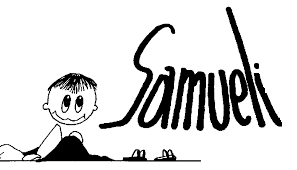 Toužíš prohloubit svůj vztah s Bohem a naučit se „slyšet“ jeho hlas?Pak právě pro tebe se otevírá:Kurz je roční a je zaměřený na rozlišování povolání a životní cesty.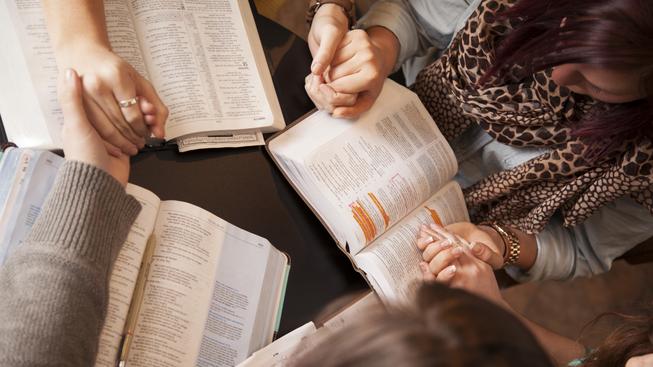 Vede ho tým kněží a řeholních sester z různých kongregací. Součástí je modlitba, ztišení, sdílení, duchovní doprovázení, na konci kurzu duchovní cvičení a pěší pouť.Uskutečňuje se formou měsíčních setkání (vždy v neděli od 15 do 19 hod.) v Domě Svaté Rodiny ve Slavkově u Brna.Termíny setkání: 12. – 13. října 2019	 (celý víkend)10. listopadu 2019	8. prosince 2019	12. ledna 2020	9. února 2020	8. března 2020	5. dubna 2020 	10. května 2020 	14. června 2020 	23. – 26. srpna 2020 (duchovní cvičení) Podmínky k přihlášení:věk 17 až 33 letsvobodný stav – bez aktuální známostinenarušené psychické zdraví vůle zúčastnit se kurzu v celém rozsahu, tj. všech setkánípřipravenost ochotně přijmout vše, co Pán očekávátouha uskutečňovat v dalším životě to, co jsme v kurzu načerpali.		      Pořádá tým pastorace povolání v brněnské diecézi.	